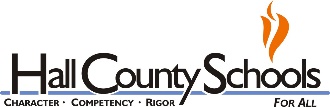 												Page 1711 Green Street Gainesville, GA 30501   (770) 534.1080   Fax: (770) 533.4015Hospital Homebound 2019-20 Psychiatrist Referral Request FormStudent Name __________________________________ DOB: _______________School: ___________________________Psychiatrist’s Name (Please Print) ______________________________________________GA License #______________________________ Address__________________________________________________________________________________________________Phone number_________________________________________________   FAX______________________________________Parent/Guardian Agreement/Release for Medical Information:I have read the Hospital/Homebound policies for program eligibility and I understand the reasons for possible dismissal from the program. I agree to the policies and requirements of the program and request Hospital/Homebound services for my child. I hereby give permission for the attending licensed psychiatrist for the diagnosis presented to communicate information regarding my child’s medical/emotional condition for which he/she is referred. X____________________________________________________________                                       _______________________________ Parent/Guardian Signature                                                                                                          Date Please complete the following information keeping in mind that Hospital Homebound Services is the most restrictive environment for a student and that many accommodations (i.e. modified schedule, half days, frequent breaks/rest periods, etc.) can be made for the student at school. This information will be used to determine eligibility for HHB services and must be completed by the licensed psychiatrist who is currently treating the student for the presenting diagnosis.Patient’s DIAGNOSIS  (Include a description of the condition preventing the student from attending school): ____________________________________________________________________________________________________________________________________________________________________________________________________________________________________________START DATE:  ___________________ END DATE (*Required/Please do not omit): _____________ (not to exceed 8 weeks)Must include a start and end date. An updated treatment plan in writing is REQUIRED before extensions past 8 weeks will be approved.  ***Due to scheduling purposes, PLEASE DO NOT list “unknown or undetermined. “If undetermined” put date of NEXT appointment or when will be determined. Psychiatrist/PA/APRN Statement: Please answer the following questions.Is the student unable to attend school for a minimum of 10 consecutive school days?	      Yes___ No___	Could the student attend school with accommodations? If so, describe: 		                    Yes___ No___ Will the student be able to participate in, and benefit from, an instructional program during this time of confinement? 						                                             	        Yes___ No___ Could the student attend school for a partial day or half days as tolerated?	                     Yes___ No __Is the student confined to the home or hospital?						        Yes___ No___Hospital/Homebound Referral & Certification Form (Page 2)Student Name: _______________________________ DOB: ___________School:______________________________TREATMENT PLAN: 1. How long has the patient been under your care? _______________________________________________ 2. How often is the patient seen by you for evaluation/treatment? ____ Weekly ____ Monthly ________other	3. Is the patient currently seeing a licensed counselor or therapist? _____ Yes _____ No     If yes, who: ____________________________________________________________________________4. If yes, how often is the student receiving counseling/therapy? ____ Weekly ____ Bi Weekly ____ Monthly 								______________________________ Other 5. What is the expected duration of the treatment plan? ___________________________________________ 6. Is the patient taking medication? ____Yes ____ NoRE-ENTRY PLAN: The HHB program is designed to be a temporary education program. A gradual re-entry plan will be implemented. Please give recommendations to take into consideration for the re-entry plan. Some re-entry options may include: (1) Homebound teacher meets with the student at school. (2) Student will attend school for one class. (3) Student will increase time at school by one class every 2 to 3 weeks. (4) Implement safety/support plan for student.___________________________________________________________________________________________________________________________________________________________________________________________________________________________________________________________________________________________________________________________________________________________________________________________________________________________________________________________________________________________PSYCHIATRIST’S or ADVANCED PRACTICE PROVIDER’S CERTIFICATION: I certify that this patient is under my care and treatment for the aforementioned medical condition. My recommendations are based on the medical needs of this patient, keeping in mind that attendance in school is important for a student to complete his/her education and that attendance in school is preferable to HHB instruction. ___________________________________________________________________________________________________________________LICENSED Psychiatrist’s Printed Name 									Date____________________________________________________________________________________________________________________LICENSED Psychiatrist’s Signature										Date____________________________________________________________________________________________________________________Advanced Practice Provider Signature (on behalf of Licensed Physician written above) 					DateStamp: 													Revised 8/19ONLY A PSYCHIATRIST/PA/APRN licensed by the State of Georgia may complete this form.  Incomplete information may delay services. Part A. Psychiatrist/PA/APRN Statement and Diagnosis Part B. Treatment and School Re-entry PlanName of MedicationEffects on student’s ability to comprehendEffects on student’s ability to complete independent assignmentsEffects on student’s ability to relate to teachers and other students.